Měsíční tématický plán vycházející z PVP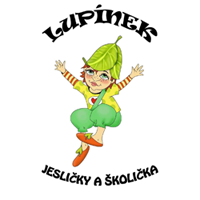 ,,Letem světem se skřítkem Lupínkem‘‘Měsíc záříZáří na léto jde stáříTýdenní témata:Lupínek nás vítá – přivítáme se po návratu s kamarády po prázdnináchSeznamujeme se s novými kamarádyVytváříme celému dětskému kolektivu bezpečné prostředí, aby se nově příchozí děti mohly adaptovatStarší kamarádi pomáhají společně se skřítkem Lupínkem novým dětem se seznámením se školkouLéto je za námi    - společně s Lupínkem si vyprávíme zážitky z prázdnin	         -prohlížíme si fotografie ze školkových prázdninových                                 akcí                              - povíme si co nás tento rok čeká                              - pozorujeme změny v přírodě – sklízíme ovoce a 	        zeleninu, sběr hubMůj den – denní harmonogram – ráno/poledne/večer/noc – aktivity       s tím spojené                        -osobní hygiena – čištění zoubků, mytí                         těla i rukou, wc                        -harmonogram dne ve školce                       - rozdíl den/noc, co jsou to protiklady? Emoce - rozvíjet empatii a prosociální chování, podpořit u dětí uvědomování si vlastních emocí a jejich vyjadřovánírozvoj vztahů ve skupině a rozvoj emocionálního cítění učení se spolupráci s ostatními učení se naslouchat druhým a vyjadřovat se získávání příležitostí k rozvoji fantazie vnímání vlastního těla a svých pocitů rozvoj citlivosti ke svému okolí – přírodě i lidempohádka o Ovečce (příloha 1)Básničky, pohybové hryPohybová aktivita:Hra kouzelný lesTeta vypráví, že v kouzelném lese žili skřítci, vodníci a víly. Všichni v lese byli veselí, radovali se, tančili, oslavovali a zpívali. Ale přišel zlý čaroděj a radost víl, skřítků a vodníků se mu nelíbila. Koho se dotkl, ten zkameněl a neměl žádnou radost ze života. Tvářil se smutně nebo naštvaně. Při zadávání hry teta vysvětlí, že se teď promění ve zlého čaroděje a koho chytí, ten zkamení. Je dobré, aby si na sebe vzala nějaký atribut čaroděje (klobouk, plášť…). Děti snadněji odliší, kdy je teta v roli a kdy už ne.Necháme děti běhat, poskakovat. Když vstoupí do hry čaroděj, začnou se ho bát. Čaroděj je postupně všechny pochytá, proto musíme společně vymyslet, jak se vysvobodit z jeho moci a získat zpět svou radost. Mohou se třeba vysvobodit tím, že podlezou a postupně vysvobodí. "Kimova hra " - Cvičí opět pozornost, paměť i postřeh. Na stůl položíme několik předmětů. Ukážeme je dětem. Pak předměty zakryjeme a jeden z nich tajně odebereme, po odkrytí dítě hádá, která věc zmizela.Hra s piktogramy - emocePobyt venku na čerstvém vzduchu a v lese – snažíme se co nejvíce aktivit přenést ven. Pozorujeme změny v přírodě, stavíme domečky pro skřítky, sbíráme přírodniny. Posloucháme zvuky přírody a vnímáme také vůně, které nám příroda nabízí.Každodenní činnosti na podporu:jemné a hrubé motorikyestetického a etického cítěníkomunikačních schopností – zvětšování slovní zásoby, aktivní a pasivní znalost slovznalost barev, základních počtů, geometrických tvarů, povědomí o sobě samém a prostředí, ve kterém dítě žijeNabízené aktivity:Výtvarné aktivity -  malba radosti, smutku – dle fantaziespolečný projekt k seznámení – otisky rukou – strom, slunceco sklízíme v září? Jablka, hrozno, kukuřice (razítka a otisky, popcorn, lepidlo a papír)procházky do přírody spojíme se sběrem přírodnin a následně výtvarně zpracujememalujeme/lepíme houby (jedlé/nejedlé)Písničky a říkankyPísničkyZáří na léto jde stáří – Svěrák a UhlířKdyž máš radost a víš o tom zatleskejJedna, dvě, tři, čtyři pět, cos to Honzo, cos to sněd (Příloha 2)BásničkyBramboraKoulela se ze dvora,tákhle velká brambora.Neviděla, neslyšela,že odněkud seshora,spadla na ni závora.Kam koukáš ty závoro?Na tebe ty bramboro!Kdyby tudy projel vlak,byl by z tebe bramborák.BedlaStojí, stojí bedla,ráda by si sedla.A vzala si pletení,noha už jí dřevění.Foukej, foukej větříčkuFoukej, foukej, větříčku,shoď mi jednu hruštičku.Shoď mi jednu nebo dvě,budou sladké obě dvě.Nedočkavá jablíčkaDvě jablíčka zelenáhoupala se na větvi,fňukala, kňourala,kdy už budem červená?Sluníčko je pohladilo, řeklo, to chce čas.Pěkně zrajte, nekňourejte,nemám jenom vás.ZáříZáří klepe na vrátka,připravte se děťátka.Otevřou se dveře školky,Vítáme vás kluci, holky.Pojďte si sem s námi hrát,učit se a povídat.Ať se vám tu pěkně daří,Celý rok a nejen v září.Literární chvilka, pohádky a videa:volný výběr knih – prohlížení obrázků, podpora zájmu o knihyhttp://decko.ceskatelevize.cz/michalovy-naladyKniha nakl.Edika – Jak se cítíš?Velká kniha o emocích – Jiří Modelsposlech audio pohádek s různou tématikouVeškeré aktivity jsou dítěti nabízeny. Dítě je aktivně motivováno k činnosti. Uvedené zájmové činnosti jsou pouze inspirací pro naše tety (pečující osoby), ze kterých poté připravují aktivity „šité na tělo“ dle aktuálního zájmu a potřeb dětí v daném kolektivu. Naším hlavním úkolem je vést děti k samostatnosti, správným  hygienickým návykům, dále k podpoře sociálního a prosociálního vnímání, k lásce ke všemu živému a k ochraně a péči o prostředí, ve kterém žijeme. Přirozenou formou rozvíjet v dětech správné komunikační dovednosti, podpora aktivní a pasivní slovní zásoby, správné techniky komunikace a zájmu o rozhovor.Příloha 1Sedíme všichni v kroužku a teta vypráví pohádku „O ovečce“: Povím vám pohádku o ovečce. Jeden pastýř měl stádo oveček. Všechny byly krásně kudrnaté a bělostné jako sníh. Jen jedna byla černá. Když šly ovečky na pastvu, ta černá byla poslední, protože ji ostatní před sebe nepustily. Když se všechny ovečky ve stádu pásly na čerstvé trávě, černá ovečka byla stranou. A když si ovečky povídaly „bé, bé, bé“, s černou si nikdo povídat nechtěl. Tak byla černá ovečka smutná, protože neměla žádné kamarády, kteří by jí pomohli nebo s ní byli. Každý večer po setmění, když vyšla na nebi první hvězdička, hnal pastýř ovečky spát do salaše. Tam se semkly dohromady a natěsnaly se k sobě, aby jim nebyla zima. Jen černou ovečku nikdo nehřál. Celá se zimou roztřásla a nemohla usnout… Děti, teď se proměním v tu černou ovečku. Postupně za vámi přijdu a každý z vás mi může něco říci, pošeptat do ouška. Teta si nasadí čepici s ušima, čímž se promění v ovečku. Chodí po kroužku ke každému dítěti zvlášť a děti šeptají, zda by ovečce chtěly pomoci, nebo ne. Pokud ano, mohou říci, jak by to udělaly. Situace je pro děti obtížná, protože černá ovečka je zde vykreslena jako záporná postava, děti se s ní často vůbec nechtějí bavit. Na jiné to ale silně zapůsobí a vymýšlejí, jak by jí mohly pomoci. Sledovat můžeme reakce: ano (dítě chce ovečce pomoci – ptáme se jak), nevím (dítě mlčí), ne (nechce pomoci)Příloha 2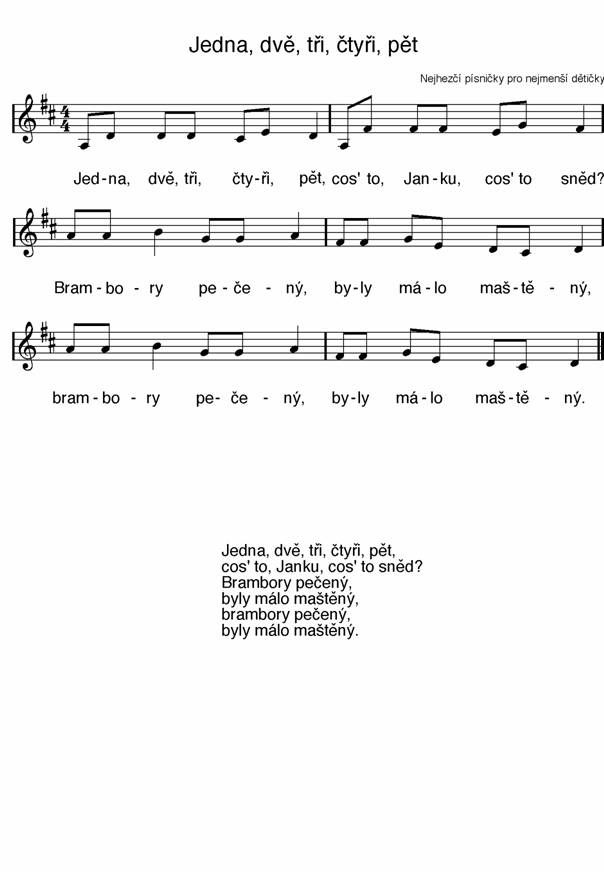 Pracovní listy a grafomotorikap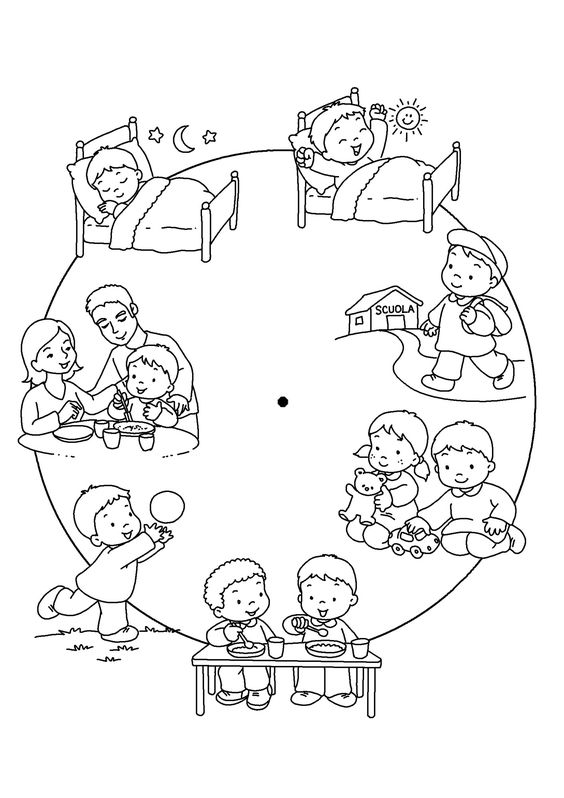 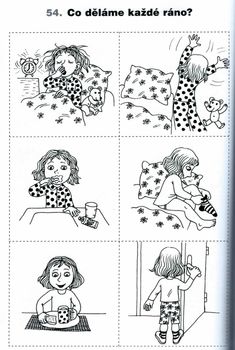 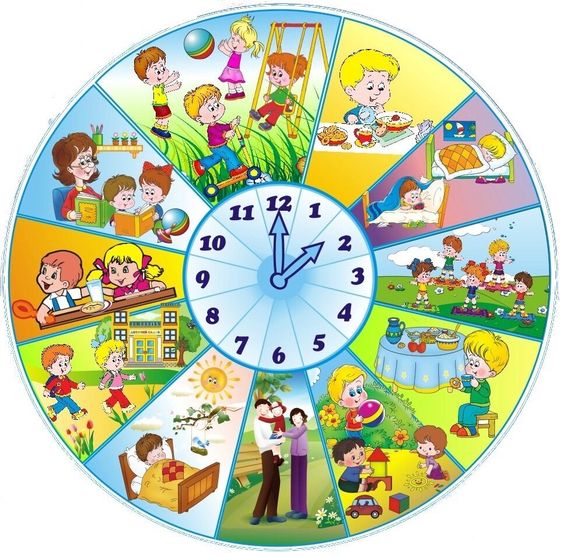 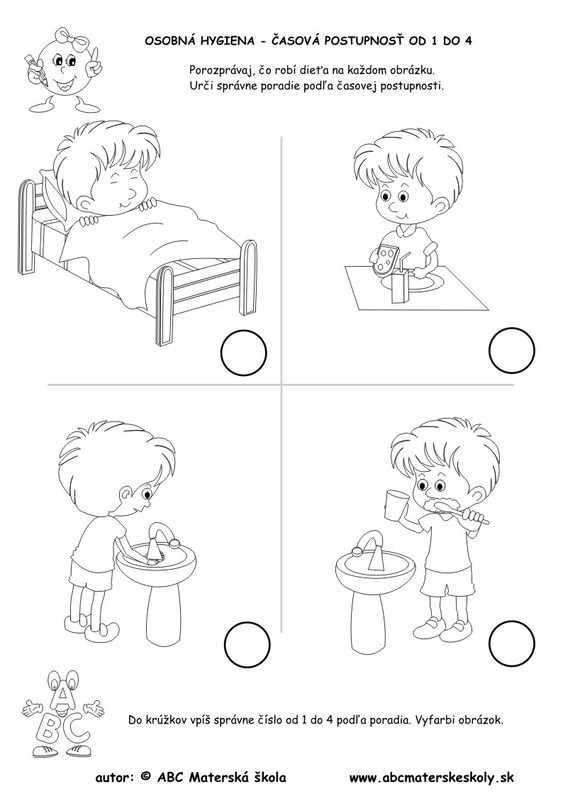 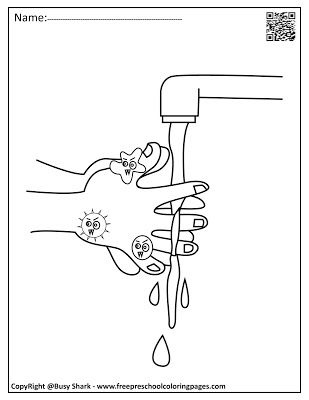 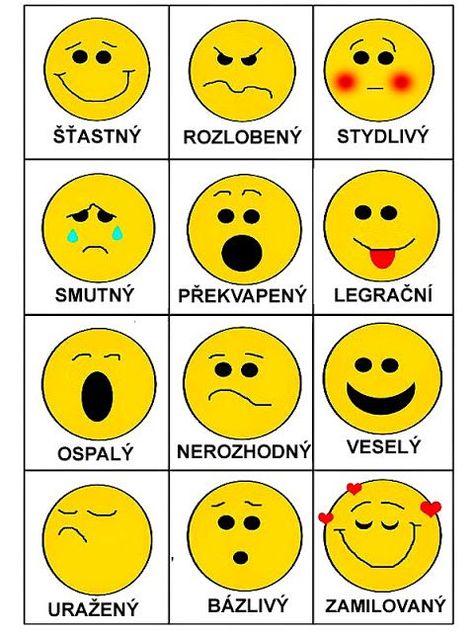 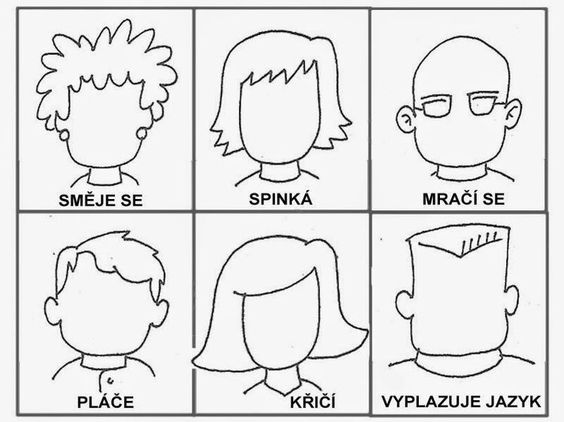 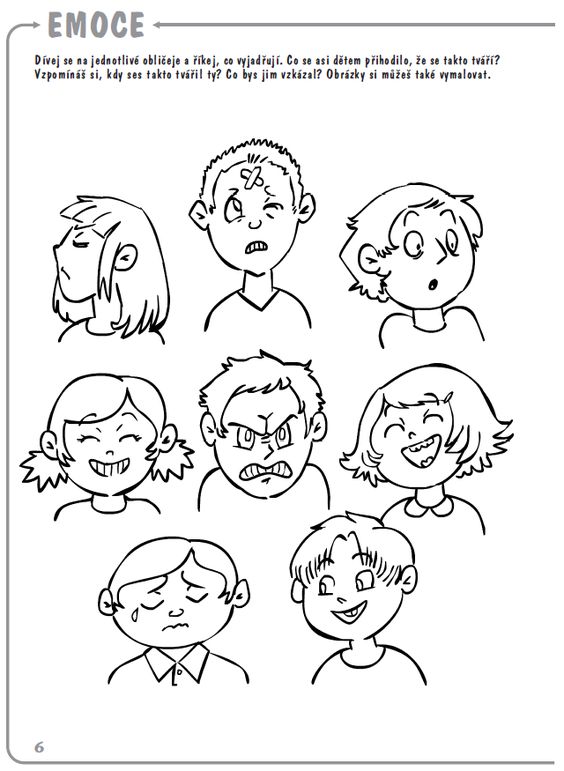 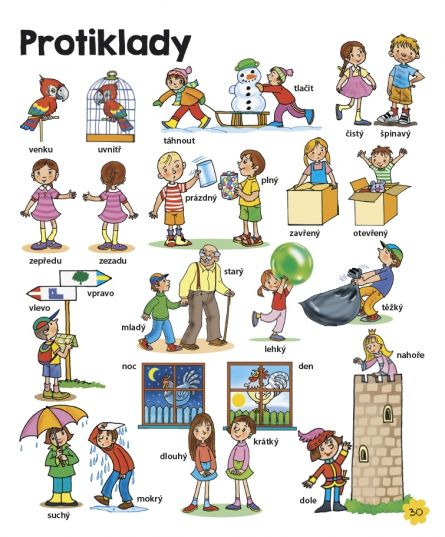 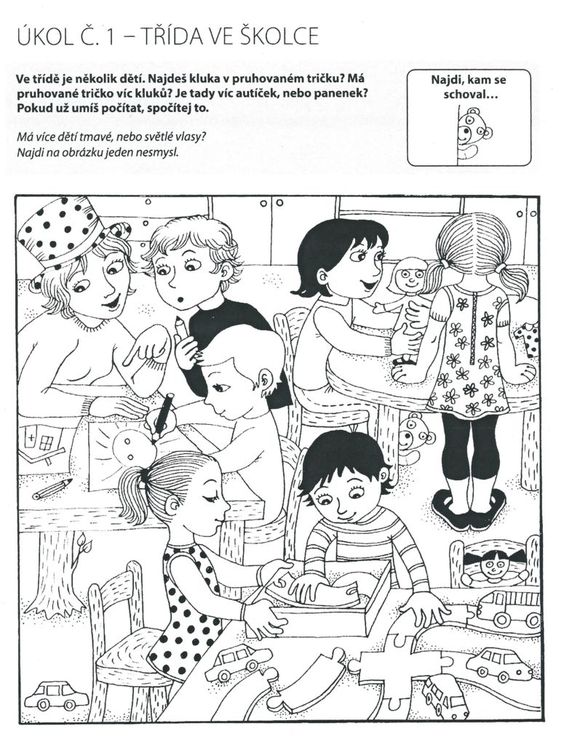 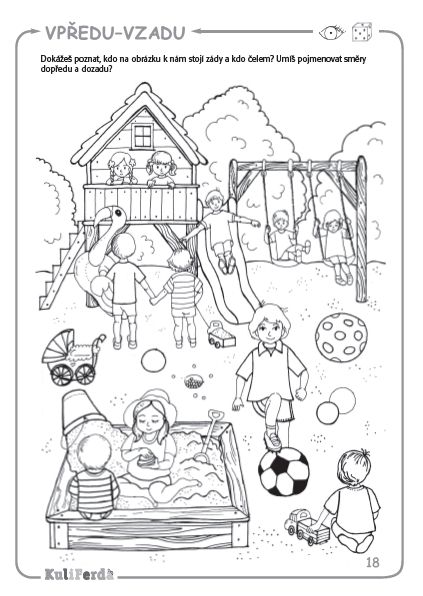 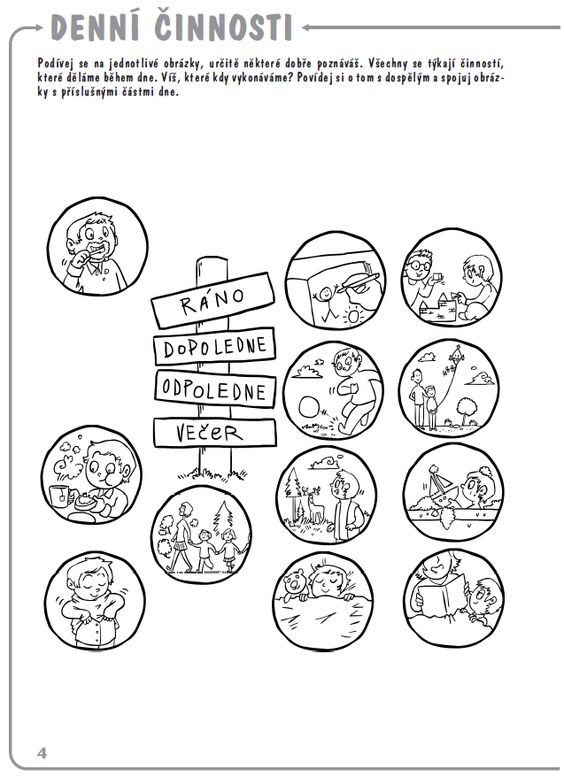 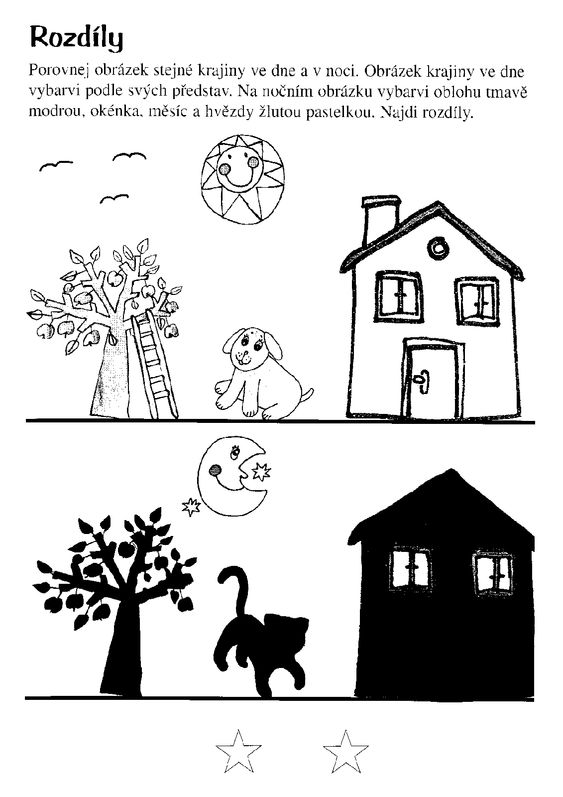 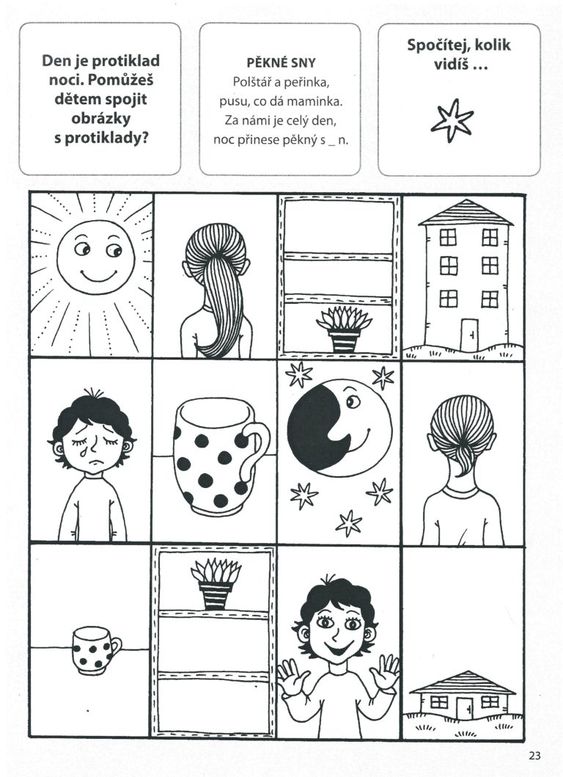 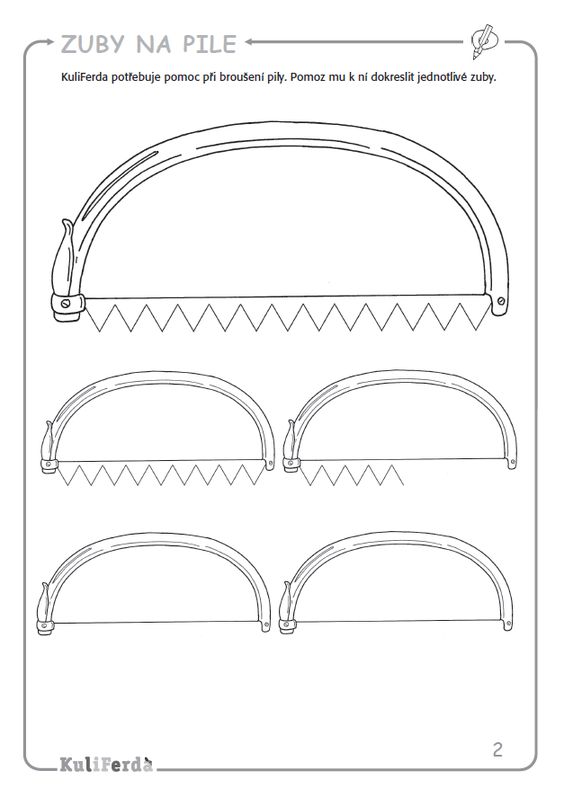 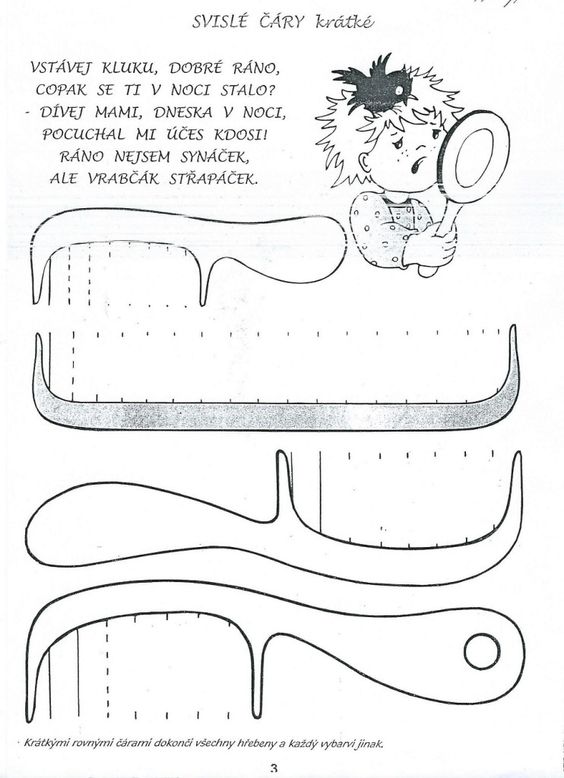 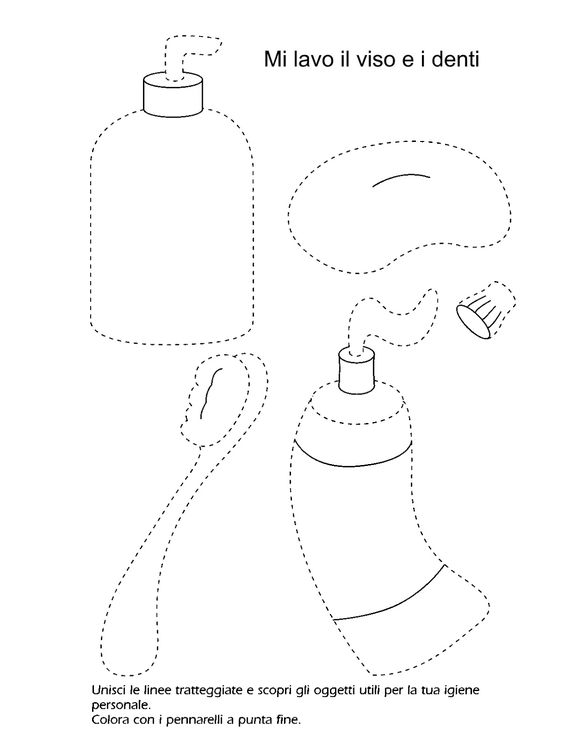 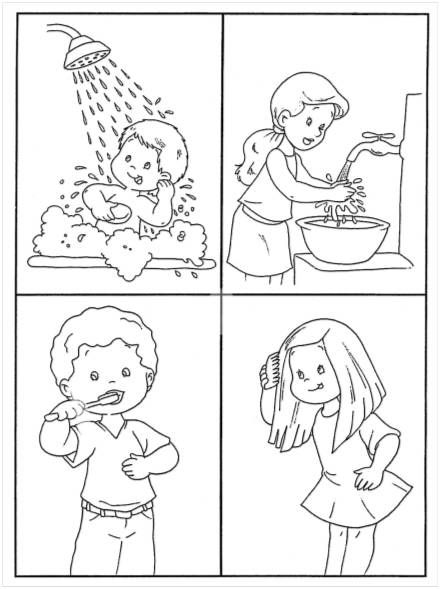 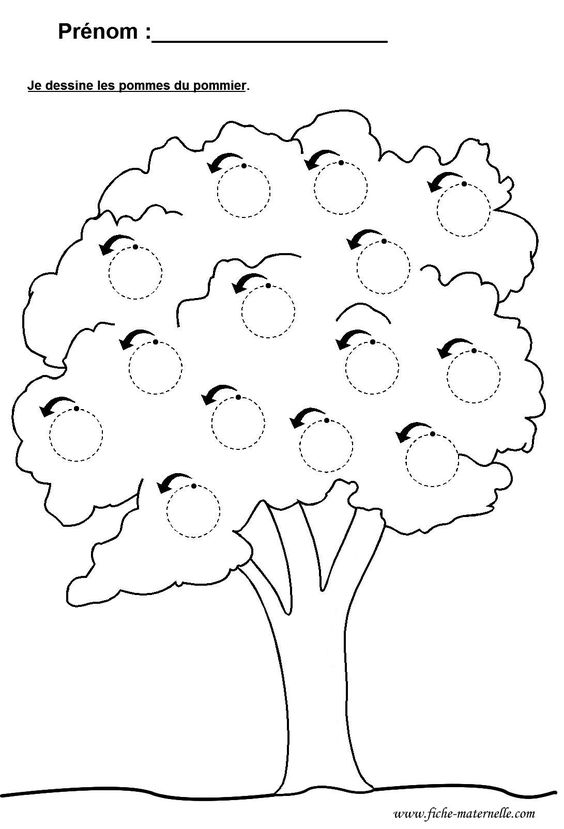 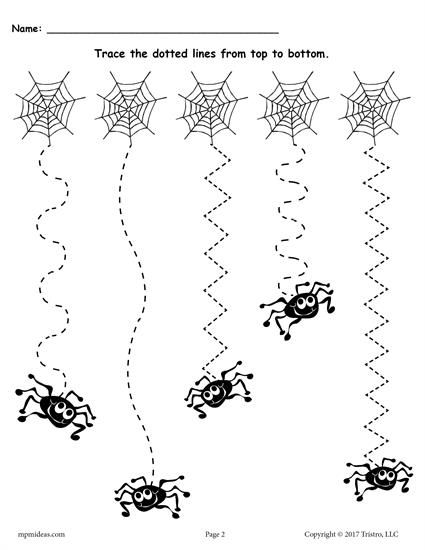 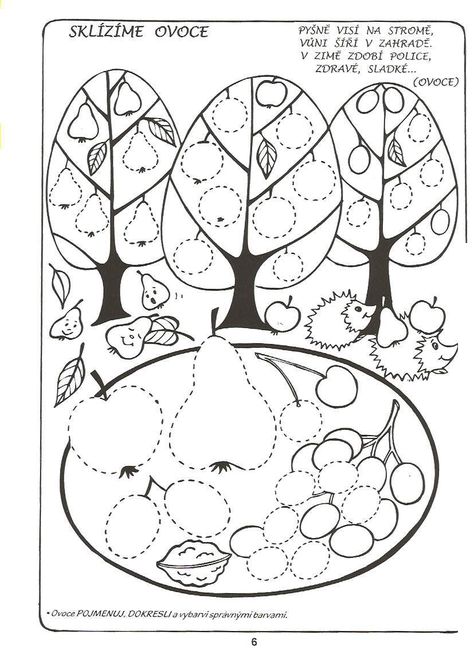 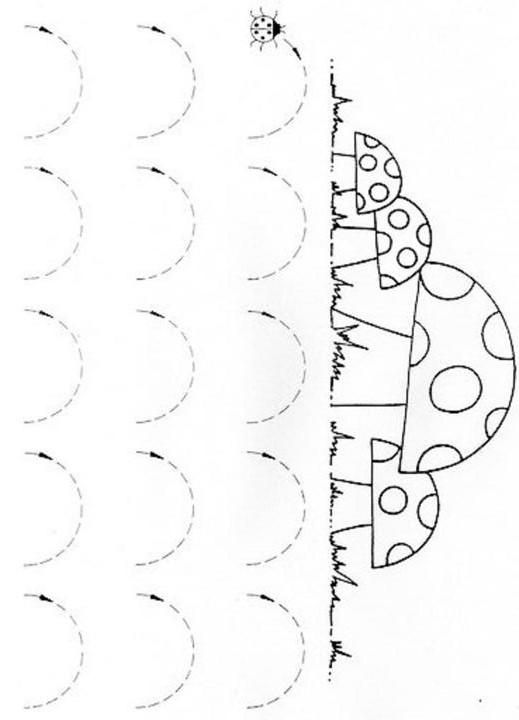 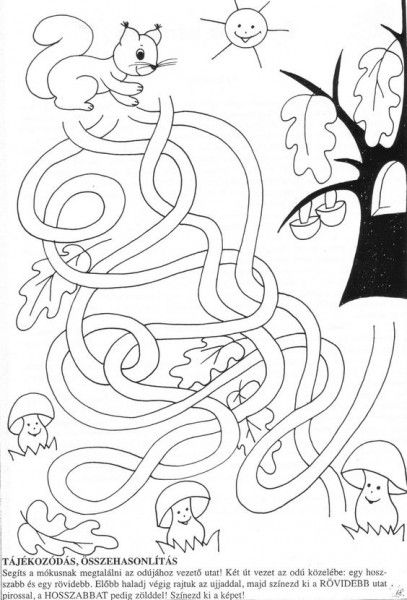 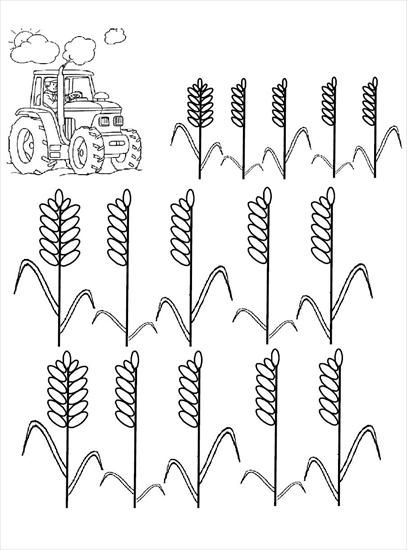 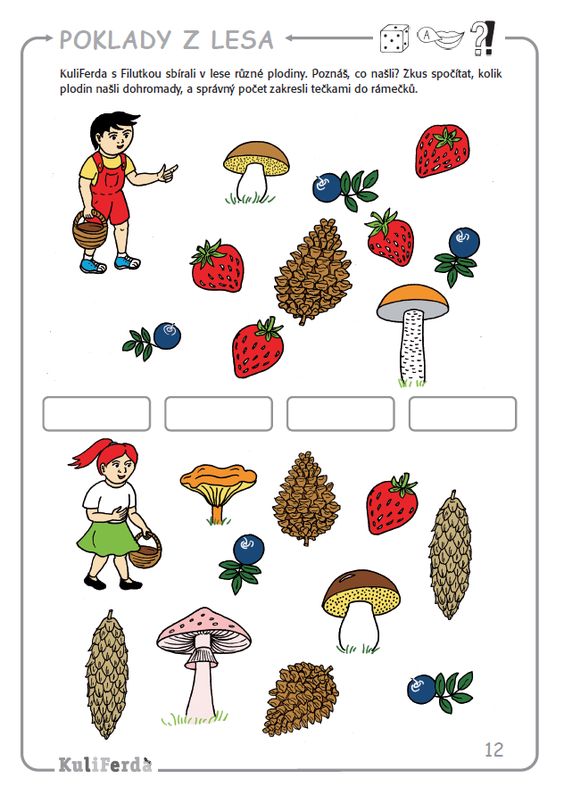 